Межправительственный комитет по интеллектуальной собственности, генетическим ресурсам, традиционным знаниям и фольклоруТридцать пятая сессияЖенева, 19–23 марта 2018 г.РЕЗЮМЕ ДОКУМЕНТОВДокумент подготовлен СекретариатомI.	РАБОЧИЕ ДОКУМЕНТЫ К ТРИДЦАТЬ ПЯТОЙ СЕССИИНиже приводится краткое описание документов, которые подготовлены или будут подготовлены к тридцать пятой сессии Межправительственного комитета по интеллектуальной собственности, генетическим ресурсам, традиционным знаниям и фольклору («Комитет» или «МКГР»), по состоянию на 5 марта 2018 г.  Эти и любые другие дополнительные документы будут размещены по мере готовности по адресу:http://www.wipo.int/meetings/ru/details.jsp?meeting_id=46369. WIPO/GRTKF/IC/35/1 Prov. 2:  Проект повестки дня тридцать пятой сессииУказанный документ содержит перечень пунктов повестки дня, предлагаемых на рассмотрение Комитета, и представляется ему с целью возможного принятия.WIPO/GRTKF/IC/35/2:  Аккредитация некоторых организацийВ указанном документе приводятся названия, контактная информация, а также цели и задачи организаций, обратившихся в Комитет с просьбой об их аккредитации в качестве наблюдателей ad hoc на текущей и дальнейших сессиях Комитета.WIPO/GRTKF/IC/35/3:  Участие коренных и местных общин: Добровольный фондВ 2005 г. Генеральная Ассамблея ВОИС учредила Добровольный фонд ВОИС для аккредитованных коренных и местных общин.  Это решение было принято на основе документа WO/GA/32/6, в который впоследствии, в сентябре 2010 г., Генеральной Ассамблеей ВОИС были внесены изменения и в котором изложены цели и принципы деятельности Фонда.  Документ, подготовленный к текущей сессии, посвящен назначению членов Консультативного совета Фонда и содержит информацию об инициированной Секретариатом кампании по сбору средств.  Соответствующая информационная записка, содержащая подробные сведения о полученных взносах и бенефициарах, распространяется параллельно в качестве документа WIPO/GRTKF/IC/35/INF/4.WIPO/GRTKF/IC/35/4:  Сводный документ, касающийся интеллектуальной собственности и генетических ресурсовНа своей тридцатой сессии, состоявшейся 30 мая – 3 июня 2016 г. в Женеве, Комитет подготовил на основе документа WIPO/GRTKF/IC/30/4 новый текст, озаглавленный «Сводный документ, касающийся интеллектуальной собственности и генетических ресурсов:  второй пересмотренный вариант», и постановил, что этот текст будет препровожден Комитету на его тридцать четвертой сессии, как это предусмотрено мандатом Комитета на 2016–2017 гг. и программой работы на 2017 г.  Указанный текст был представлен на тридцать четвертой сессии Комитета в качестве документа WIPO/GRTKF/IC/34/4 и передан на рассмотрение Генеральной Ассамблеи в 2017 г. в качестве приложения III к документу WO/GA/49/11.  Генеральная Ассамблея ВОИС га своей сессии в 2017 г. приняла к сведению документ WO/GA/49/11, включая приложения к нему, и постановила, что Комитет «продолжит активизировать свою работу в целях достижения договоренности по международному правовому документу (документам) в области интеллектуальной собственности, который обеспечит сбалансированную и эффективную охрану генетических ресурсов (ГР), традиционных знаний (ТЗ) и традиционных выражений культуры (ТВК), без предрешения характера результата (результатов) этой работы» и «будет использовать все рабочие документы ВОИС, включая WIPO/GRTKF/IC/34/4, WIPO/GRTKF/IC/34/5 и WIPO/GRTKF/IC/34/8, а также любую другую информацию и материалы, предоставленные государствами-членами, […] и результаты работы экспертной группы (групп), созданной Комитетом, а также тематических мероприятий, организованных в рамках программы 4».  Во исполнение этого решения к текущей сессии подготовлен документ WIPO/GRTKF/IC/35/4.WIPO/GRTKF/IC/35/5:  Отчет, содержащий компиляцию материалов о базах данных по генетическим ресурсам и связанным с ними традиционным знаниямГенеральная Ассамблея ВОИС на своей сессии в 2017 г. поручила Секретариату «подготовить отчет (отчеты), содержащий компиляцию и обновленные варианты исследований, предложения и другие материалы об инструментарии и мероприятиях, касающихся баз данных и действующих режимов раскрытия ГР и связанных с ними ТЗ, для выявления имеющихся пробелов».  Во исполнение этого решения будет подготовлен документ WIPO/GRTKF/IC/35/5.  WIPO/GRTKF/IC/35/6:  Отчет, содержащий компиляцию материалов о режимах раскрытия информации о генетических ресурсах и связанных с ними традиционных знанияхГенеральная Ассамблея ВОИС на своей сессии в 2017 г. поручила Секретариату «подготовить отчет (отчеты), содержащий компиляцию и обновленные варианты исследований, предложения и другие материалы об инструментарии и мероприятиях, касающихся баз данных и действующих режимов раскрытия ГР и связанных с ними ТЗ, для выявления имеющихся пробелов».  Во исполнение этого решения будет подготовлен документ WIPO/GRTKF/IC/35/6.WIPO/GRTKF/IC/35/7:  Совместная рекомендация по генетическим ресурсам и связанным с ними традиционным знаниямНа двадцатой сессии МКГР, состоявшейся в феврале 2012 г., делегации Канады, Японии, Норвегии, Республики Корея и Соединенных Штатов Америки внесли на рассмотрение совместную рекомендацию по генетическим ресурсам и связанным с ними традиционным знаниям.  Эта рекомендация была изложена в документе WIPO/GRTKF/IC/20/9/Rev.  Совместная рекомендация была представлена также на двадцать третьей, двадцать четвертой, двадцать шестой, двадцать седьмой, двадцать восьмой, двадцать девятой, тридцатой, тридцать первой, тридцать второй и тридцать четвертой сессиях МКГР и распространялась соответственно в качестве документов WIPO/GRTKF/IC/23/5, WIPO/GRTKF/24/5, WIPO/GRTKF/IC/26/5, WIPO/GRTKF/IC/27/6, WIPO/GRTKF/IC/28/7, WIPO/GRTKF/IC/29/5, WIPO/GRTKF/IC/30/6, WIPO/GRTKF/IC/31/5, WIPO/GRTKF/IC/32/6 и WIPO/GRTKF/IC/34/9.  Авторы вновь представили эту совместную рекомендацию в качестве рабочего документа на текущей сессии.WIPO/GRTKF/IC/35/8:  Совместная рекомендация об использовании баз данных для защитной охраны генетических ресурсов и традиционных знаний, связанных с генетическими ресурсамиНа двадцать третьей сессии МКГР, состоявшейся в феврале 2013 г., делегации Канады, Японии, Республики Корея и Соединенных Штатов Америки внесли  на рассмотрение совместную рекомендацию об использовании баз данных для защитной охраны генетических ресурсов и традиционных знаний, связанных с генетическими ресурсами.  Эта рекомендация была изложена в документе WIPO/GRTKF/IC/23/7.  Совместная рекомендация была представлена авторами также на двадцать четвертой, двадцать шестой, двадцать седьмой, двадцать восьмой, двадцать девятой, тридцатой, тридцать первой, тридцать второй и тридцать четвертой сессиях МКГР соответственно в качестве документов WIPO/GRTKF/IC/24/7, WIPO/GRTKF/IC/26/6, WIPO/GRTKF/IC/27/7, WIPO/GRTKF/IC/28/8, WIPO/GRTKF/IC/29/6, WIPO/GRTKF/IC/30/7, WIPO/GRTKF/IC/31/6, WIPO/GRTKF/IC/32/7 и WIPO/GRTKF/IC/34/10.  Авторы вновь представили данную рекомендацию в качестве рабочего документа на текущей сессии.WIPO/GRTKF/IC/35/9:  Предложение о мандате на проведение Секретариатом ВОИС исследования в отношении мер по недопущению ошибочной выдачи патентов и обеспечению соответствия действующим системам предоставления доступа и совместного пользования выгодамиНа двадцать третьей сессии МКГР, состоявшейся в феврале 2013 г., делегации Канады, Японии, Республики Корея и Соединенных Штатов Америки внесли на рассмотрение предложение о мандате на проведение Секретариатом ВОИС исследования в отношении мер по недопущению ошибочной выдачи патентов и обеспечению соответствия действующим системам предоставления доступа и совместного пользования выгодами.  Эта рекомендация содержалось в документе WIPO/GRTKF/IC/23/6.  Данное предложение было также представлено делегациями Канады, Японии, Республики Корея, Российской Федерации и Соединенных Штатов Америки в качестве документа WIPO/GRTKF/IC/24/6 Rev. На двадцать четвертой сессии, а затем – делегациями Канады, Японии, Норвегии, Республики Корея, Российской Федерации и Соединенных Штатов Америки на двадцать шестой, двадцать седьмой, двадцать восьмой, двадцать девятой, тридцатой, тридцать первой, тридцать второй и тридцать третьей сессиях МКГР соответственно в качестве документов WIPO/GRTKF/IC/26/7, WIPO/GRTKF/IC/27/8, WIPO/GRTKF/IC/28/9, WIPO/GRTKF/IC/29/7, WIPO/GRTKF/IC/30/8, WIPO/GRTKF/IC/31/7, WIPO/GRTKF/IC/32/8 и WIPO/GRTKF/IC/34/11.  Авторы документов WIPO/GRTKF/IC/26/7, WIPO/GRTKF/IC/27/8, WIPO/GRTKF/IC/28/9, WIPO/GRTKF/IC/29/7, WIPO/GRTKF/IC/30/8, WIPO/GRTKF/IC/31/7, WIPO/GRTKF/IC/32/8 и WIPO/GRTKF/IC/34/11 вновь представили предложение в качестве рабочего документа на текущей сессии. II.	ИНФОРМАЦИОННЫЕ ДОКУМЕНТЫ К ТРИДЦАТЬ ПЯТОЙ СЕССИИWIPO/GRTKF/IC/35/INF/1 Prov.:  Список участниковПроект списка участников будет распространен на тридцать пятой сессии Комитета.WIPO/GRTKF/IC/35/INF/2 Rev.:  Резюме документовНастоящий документ подготовлен в качестве неофициального руководства по документации Комитета.WIPO/GRTKF/IC/35/INF/3:  Проект программы тридцать пятой сессииВ соответствии с поручением Комитета, сформулированным на его десятой сессии, указанный документ содержит предлагаемую программу работы и ориентировочные сроки рассмотрения каждого пункта повестки дня.  Данный проект носит исключительно ориентировочный характер:  фактическая организация работы Комитета будет определяться Председателем и членами Комитета в соответствии с правилами процедуры.WIPO/GRTKF/IC/35/INF/4:  Добровольный фонд для аккредитованных коренных и местных общин:  информационная записка о взносах и заявлениях об оказании финансовой поддержкиВ указанном документе содержится информация о деятельности Добровольного фонда для аккредитованных коренных и местных общин, обязательная для представления Комитету.  Правила Фонда изложены в приложении к документу WO/GA/32/6, который был одобрен Генеральной Ассамблеей ВОИС на ее тридцать второй сессии и впоследствии изменен ею в сентябре 2010 г.   В документе, подготовленном к текущей сессии, в частности приводится информация о полученных взносах или обязательствах, а также о фактической финансовой поддержке, оказанной представителям аккредитованных коренных и местных общин. WIPO/GRTKF/IC/35/INF/5 Rev.:  Информационная записка для дискуссионной группы коренных и местных общинВо исполнение решения Комитета, принятого на его седьмой сессии, каждая следующая сессия Комитета открывается заседанием дискуссионной группы под председательством члена одной из коренных общин.  Такие заседания предваряли работу предшествующих 27 сессий Комитета.  В каждом случае представители коренных и местных общин выступали с презентациями по определенной теме, касающейся переговоров в рамках МКГР.  Презентации размещены на веб-сайте ВОИС по адресу:  http://wipo.int/tk/en/igc/panels.html;  их также можно найти на портале коренных народов на веб-сайте ВОИС.  В указанном документе изложены предлагаемые практические аспекты организации заседания дискуссионной группы тридцать пятой сессии Комитета.WIPO/GRTKF/IC/35/INF/6: Добровольный фонд для аккредитованных коренных и местных общин:  решения, принятые Генеральным директором в соответствии с рекомендациями, вынесенными Консультативным советомДанная информационная записка призвана довести до сведения Комитета решения в отношении финансирования, принятые Генеральным директором в соответствии с рекомендацией, которая может быть одобрена Консультативным советом Добровольного фонда для аккредитованных коренных и местных общин в рамках тридцать пятой сессии Комитета.WIPO/GRTKF/IC/35/INF/7:  Глоссарий основных терминов, относящихся к интеллектуальной собственности, генетическим ресурсам, традиционным знаниям и традиционным выражениям культурыНа своей девятнадцатой сессии «Комитет предложил Секретариату обновить глоссарии, содержащиеся в документах WIPO/GRTKF/IC/19/INF/7 («Глоссарий ключевых терминов, касающихся интеллектуальной собственности и традиционных выражений культуры»), WIPO/GRTKG/IC/19/INF/8 («Глоссарий ключевых терминов, касающихся интеллектуальной собственности и традиционных знаний») и WIPO/GRTKF/IC/19/INF/9 («Глоссарий ключевых терминов, касающихся интеллектуальной собственности и генетических ресурсов»), свести их в один документ и опубликовать этот глоссарий в качестве информационного документа к следующей сессии Комитета».  Указанный документ представляется для рассмотрения на текущей сессии в качестве обновленного варианта сводного глоссария. WIPO/GRTKF/IC/35/INF/8:  Ресурсы, доступные на веб-сайте ВОИС по традиционным знаниям, традиционным выражениям культуры и генетическим ресурсамНа своей двадцатой сессии комитет предложил Секретариату подготовить информационный документ с кратким описанием ресурсов, доступных на веб-сайте ВОИС по традиционным знаниям, традиционным выражениям культуры и генетическим ресурсам, для поддержки и расширения участия наблюдателей в работе Комитета.  В указанном документе содержится обновленная информация о ресурсах, доступных на веб-сайте ВОИС.WIPO/GRTKF/IC/35/INF/9 Rev.:  Отчет об осуществлении видов деятельности, указанных в кластере С («Возможные варианты взаимосогласованных условий справедливого и равноправного совместного пользования выгодами»)На своей девятнадцатой сессии Комитет «обратился к Секретариату с просьбой доработать и по мере необходимости регулярно обновлять перечень видов деятельности, указанных в Кластере C («Возможные варианты взаимосогласованных условий справедливого и равноправного совместного пользования выгодами»), и представлять Комитету соответствующую информацию на каждой его сессии».  Данный документ подготовлен и представляется в соответствии с этим поручением. [Конец документа]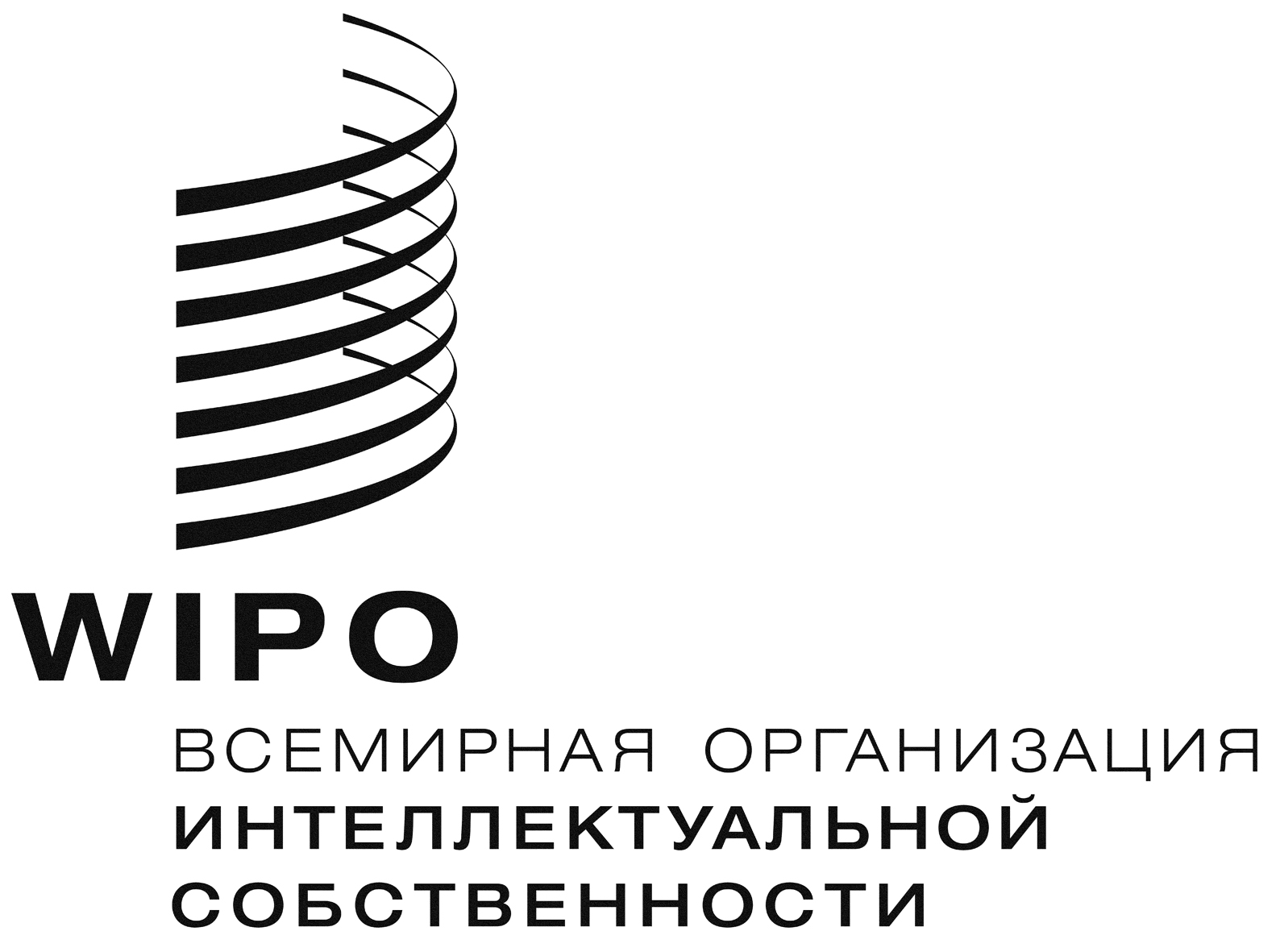 RWIPO/GRTKF/IC/35/INF/2 REV.  WIPO/GRTKF/IC/35/INF/2 REV.  WIPO/GRTKF/IC/35/INF/2 REV.  ОРИГИНАЛ:  АнглийскийОРИГИНАЛ:  АнглийскийОРИГИНАЛ:  Английскийдата:  5 марта 2018 г.дата:  5 марта 2018 г.дата:  5 марта 2018 г.